ARREST & EXECUTION LIST UPDATED 6-28-20I thought Bill & Melinda Gates would have been executed by now, but I had no intel of that. Well there is a reason for that. They were already dead and they were dealing with doubles. I received intel that they were in India in 2013 giving children vaccinations and many died, or were left paralyzed because of the vaccine. The people who had their children vaccinated and had died or paralyzed seized the two and hanged them both at the same time in July of 2013. They both died in July of 2013.The persons they have on house arrest are not them. They are doublesTAKE NOTE. SOME OF THE PERSONS ARRESTED HAS RESULTS CHANGED FROM WAITING FOR TRIBUNAL TO EXECUTION OR LIFEPEOPLE WHO ARE SERVING LIFE HAVE RECEIVED A PLEA DEAL. IF THEY VIOLATE THE TERMS OF THE DEAL THE DEATH SENTENCE WILL BE SERVEDANYONE WHO IS NOT IN THE LIST IS BECAUSE I DON’T HAVE INTEL ON THAT PERSONLIST OF ARRESTED & EXECUTEDBefore you scroll down to see the list, Read this explanation. The tribunals are arresting these people in plain clothes. We saw the arrest of Obama’s. The arrest was done nonchalantly so as to not get noticed by the public. Just in case you missed it.All arrests of these people were done that way. If the person is convicted of child sex trafficking, or crimes against humanity, they will be executed. It they are convicted of treason they will be executed. Before the trial, if the person has evidence on someone else to help the prosecution or is willing to help Trump. and they want to cooperate and do things for trump to drop a possible sentence of execution down to life in prison then they are allowed to do that if the evidence is worth anything. When a plea deal is done the defendant has to present anything they have to make the possible sentence lighter. That information is given to the prosecution, defense, and to the judge. If it is accepted they are presented the plea deal, and then they have to make a written statement and plead guilty to the crime with a video confession and the written statement. That is how all plea deals work.All of the people arrested were either treasonous or involved in Satanic worship rituals involving torchuring children then murdering them as a sacrifice. Then drinking their blood that contains adrenochrome. This is called crimes against humanity and calls for death. Trump signed an Executive Order calling for the death penalty for anyone involved in crimes of humanity or treason to be given a tribunal and sentenced to executionIf the arrested were taking orders from the cabal & carrying out those orders. That is called TreasonObama said “I was only following orders” . Yeah orders that made him commit treason. He made a pea deal and was let out for a time to help Trump, but somewhere along the line he violated the plea deal and was rearrested and was put before a firing squad and shot in the back of the head. Lying Big Mike was executed shortly after. We will find out next year when all this is released. Obama turned over on Big Mike to get a plea deal.Everyone who was arrested made a video confession, to get a plea deal, even if it was just death by lethal injection instead of firing squad or hanging. Lethal injection is a preferred way to die. You simply fall asleep and don’t wake up. It is painless and peaceful. Big Mike got the lethal injection, I have to think he made a video confession.Everyone who has been executed has a double or clone. These are put in place by the white hats to make people think they are still around. That is so the people who are are not awake will not get angry or upset enough to start riots against the government for executing someone they loved. Like Madonna, or other celebrity. Or get so upset they have to go to the hospital. I know some people who would have to be put in the psych ward. They will be unable to accept that they have been lied to all their life. Believe it or not there are many democrats out there who still love obama & Michelle. Michelle has recently been on PBS reading books to children, Obama appeared with her in one session. These are videos that are done with CGI. They are fake. They both are dead.If you see a video of the person arrested and executed, it is done by CGI. If the person is making a personal appearance, it will be a double or a clone. The Pence that you have seen on tv with Trump is a clone. He was arrested long ago after the coup he was involved in with Paul RyanIf a person has died of corona virus, they will not get a double, because people know he died.Harvey Weinstein turned over on everyone in Hollywood. It is has been destroyedJohn McCain was executed and his daughter admitted it on the view. If you haven’t seen it here is is.HRC died the day she spoke at the 9/11 event and collapsed at the SUV when she was told she was under arrest. They rushed her to her daughter house because it is a medical facility for her. A double came out and said she was ok. At this medical facility at Chelsea’s place she was revived by very interesting technology using adrenochrome and babies blood. She was given a tribunal and she was executed. All video confessions was done in analog video.By the way GITMO is full. Some of the people who were arrested and on house arrest or at GITMO, are still in the tribunal negotiating a deal. Gates for instance will not be able to negotiate a deal because we already have the same evidence that he is using to get a deal. It won’t work. He will be executed.There are many many who have been arrested who did not make this list because they just weren’t famous enough. There have been thousands of arrestsI have not provided dates of arrests or executions because I don’t have that info. Most of these people were charged with crimes against humanity. Some were charged with treason. Some were charged with bothI may have missed someone famous on the list because I had not been able to confirm it at the time the list was made. The list was made yesterday. I apologize for the messed up format. Patreon just does’t want to cooperate with me on that.NOTE: THERE HAVE BEEN THOUSANDS OF ARRESTS AROUND THE WORLD. IT IS NOT POSSIBLE TO LIST THEM ALL. HERE IS JUST A FEW. DON’T ASK ME ABOUT THIS PERSON OR THAT PERSON. I WILL UPDATE THE LIST WHEN I GET THE INTEL.Here is the arrested and/or executed list:ANDREW McCABE ARRESTED & SERVING LIFEBARACK OBAMA ARRESTED & EXECUTEDMICHELLE OBAMA (BIG MIKE) ARRESTED & EXECUTEDBILL GATES DECEASEDMELINDA GATE DECEASEDMIKE PENCE ARRESTED & EXECUTEDANTHONY FAUCI ARRESTED & RELEASED FOR A TIME TO HELP TRUMPHUMA ABEDINE ARRESTED & EXECUTEDJOHN BRENNAN ARRESTED & SERVING LIFEGEORGE H.W. BUSH ARRESTED & EXECUTEDGEORGE W. BUSH ARRESTED & EXECUTEDLAURA BUSH ARRESTED & EXECUTEDJEB BUSH ARRESTED & EXECUTEDDICK CHENEY ARRESTED & EXECUTEDJAMES BAKER ARRESTED & EXECUTEDJAMES CLAPPER ARRESTED & SERVING LIFEHILLARY CLINTON ARRESTED & EXECUTEDBILL CLINTON ARRESTED & EXECUTEDJAMES COMEY ARRESTED & SERVING LIFEDIANE FEINSTEIN EXILED TO CHINAERIC HOLDER ARRESTED & SERVING LIFEJOHN KERRY ARRESTED & SERVING LIFELORETTA LYNCH ARRESTED & SERVING LIFELISA PAGE ARRESTED & SERVING LIFETONY PODESTA ARRESTED & EXECUTEDJOHN PODESTA ARRESTED & AT GITMOSAMANTHA POWERS A RRESTED & SERVING LIFEHARRY REID ARRESTED & SERVING LIFESUSAN RICE ARRESTED & SERVING LIFEDONALD RUMSFELD ARRESTED & EXECUTEDADAM SCHIFF ARRESTED & EXECUTEDERIC SCMIDT ARRESTED & AT GITMODEBBIE WASSERMAN-SHULTZ ARRESTED & AT GITMOGEORGE SOROS ARRESTED & EXECUTEDMAXINE WATTERS ARRESTED & AT GITMOSALLY YATES ARRESTED & AT GITMONANCY PELOSI ARRESTED & AT GITMOCHUCK SCHUMER ARRESTED & AT GITMORUTH BADER GINSBURG ARRESTED & EXECUTEDPETER STRZOK ARRESTED & AT GITMOELIJA CUMMINGS ARRESTED & EXECUTEDJACINDA ADERN ARRESTED & UNDER HOUSE ARRESTTOM HANKS ARRESTED & EXECUTEDRITA WILSON HANKS ARRESTED & EXECUTEDMADONNA ARRESTED & EXECUTEDLADY GAGA ARRESTED & EXECUTEDOPRAH WINFREY ARRESTED & ON HOUSE ARRESTELLEN DEGENEROUS ARRESTED & ON HOUSE ARRESTSTEPHEN SPIELBERG ARRESTED & EXECUTEDHARVEY WEINSTEIN ARRESTED & IN PRISONJEFFREY EPSTEIN ARRESTED & SERVING LIFE IN PRISONPOPE FRANCIS ARRESTED & EXECUTEDALL CARDINALS AT VATICAN ARRESTED & EXECUTEDQUEEN ELIZABETH ARRESTED & EXECUTEDPHILLIP WINDSOR ARRESTED & EXECUTEDCHARLES WINDSOR ARRESTED & EXECUTEDJUSTIN TRUDEAU ARRESTED & ON HOUSE ARRESTSCOTT MORRISON ARRESTED & ON HOUSE ARRESTHARRY WINDSOR ARRESTED & EXECUTEDMEGHAN MARKLE ARRESTED & EXECUTEDMERYL STREEP ARRESTED & ON HOUSE ARRESTROBERT DE NIRO ARRESTED & EXECUTEDRICHARD GERE ARRESTED & ON HOUSE ARRESTJOE BIDEN ARRESTED & EXECUTEDHUNTER BIDEN ARRESTED & EXECUTEDJOHN MCCAIN ARRESTED & EXECUTEDROY HORN OF SIGFREID & ROY ARRESTED & EXECUTEDTROY SNEED (SINGER) ARRESTED & EXECUTEDFRED THE GODSON (RAPPER) ARRESTED & EXECUTEDJOEL ROGOSIN (WRITER) ARRESTED & EXECUTEDMATTHEW SELIGMAN (MUSICIAN) ARRESTED & EXECUTEDCHARLES GREGORY ARRESTED & EXECUTEDHILARY HEATH ARRESTED & EXECUTEDHAL WILNER (PRODUCER) ARRESTED & EXECUTEDJOHN PRINE (SINGER) ARRESTED & EXECUTEDLEE FIERRO ARRESTED & EXECUTEDADAM SCHLESINGER ARRESTED & EXECUTEDJOE DIFFIE ARRESTED & EXECUTEDMitt Romney ARRESTED & AT GITMOBritney Spears ARRESTED SERVING LIFEChristina Aguilera ARRESTED SERVING LIFEMiley Cyrus ARRESTED SERVING LIFEBette Midler ARRESTED SERVING LIFERobert Downey Jr. ARRESTED & EXECUTEDDwayne Johnson (the rock) ARRESTED & EXECUTEDGeorge Clooney ARRESTED & EXECUTEDAdam Sandler ARRESTED & EXECUTEDNicolas Cage ARRESTED & EXECUTEDKevin Spacey ARRESTED & EXECUTEDCharlie Sheen ARRESTED & EXECUTEDAshton Kutcher ARRESTED SERVING LIFEKyriakos Mitsotakis PM GREECE ARRESTED WAITING TRIBUNALPanagiotis Pikrammenos DEPUTY PM ARRESTED WAITING TRIBUNALCeline Dion ARRESTED & EXECUTEDDon Lemon ARRESTED WAITING TRIBUNALChris Quomo ARRESTED WAITING TRIBUNALKamala Harris ARRESTED WAITING TRIBUNALElizabeth Warren ARRESTED WAITING TRIBUNALNydia Velázquez ARRESTED WAITING TRIBUNALIlhan Omar ARRESTED WAITING TRIBUNALAlexandria Ocasio-Cortez ARRESTED WAITING TRIBUNALRashida Tlaib ARRESTED WAITING TRIBUNALQuentin Tarantino ARRESTED & EXECUTEDMichael Moore ARRESTED & EXECUTEDJerry Nadler ARRESTED & AT GITMOBERNIE SANDERS ARRESTED & AT GITMOBORIS JOHNSON ARRESTED & EXECUTEDJIMMY KIMMEL ARRESTED WAITING TRIBUNALALEC BALDWIN ARRESTED & EXECUTEDWILLIAM BALDWIN ARRESTED & EXECUTEDJACK NICHOLSON ARRESTED & EXECUTEDJOHNNY DEPP ARRESTED & EXECUTEDWILL SMITH ARRESTED & EXECUTEDBRUCE WILLIS ARRESTED & EXECUTEDDEMI MOORE ARRESTED & EXECUTEDMARTIN SCORSESE ARRESTED & EXECUTEDKing Harald V OF NORWAY ARRESTED & EXECUTEDQueen Sonja OF NORWAY ARRESTED & EXECUTEDErna Solberg PM OF NORWAY ARRESTED & IN PRISONStefan Löfven PM OF SWEDEN ARRESTED & EXECUTEDCarl XVI Gustaf KING OF SWEDEN ARRESTED & EXECUTEDSilvia Renate Sommerlath GUSTAF QUEEN OF SWEDEN ARRESTED & EXECUTEDANGELA MERKEL CHANCLOR OF GERMANY ARRESTED & EXECUTEDFrank-Walter Steinmeier PRESIDENT OF GERMANY ARRESTED & EXECUTEDSauli Niinistö PRES. OF FINLAND ARRESTED & WAITING TRIBUNALSanna Marin PM OF FINLAND ARRESTED & WAITING TRIBUNALEmmanuel Macron PRES, OF FRANCE ARRESTED & EXECUTEDÉdouard Philippe PM OF FRANCE ARRESTED & EXECUTEDJOHN BOLTON NATIONAL SECURITY ADVISOR ARRESTED & WAITING TRIBUNALGhislaine Maxwell ARRESTED & SERVING LIFESteve Bing MURDEREDMarina Abramovic ARRESTED & EXECUTEDFrançois Legault PM of Quebec ARRESTED & ON HOUSE ARRESTRecep Tayyip Erdoğan Pres of Turkey ARRESTED & EXECUTEDKeanu Reeves ARRESTED & EXECUTEDJustin Bieber ARRESTED & EXECUTEDJohn Travolta ARRESTED & EXECUTEDTom Cruise ARRESTED & EXECUTEDJohn Huntsman former Ambassidor to China ARRESTED WAITING TRIBUNALAnderson Cooper ARRESTED & EXECUTEDBen Affleck ARRESTED & EXECUTEDBeyonce ARRESTED & EXECUTEDBill Murray ARRESTED & EXECUTEDCourtney Love ARRESTED & EXECUTEDGwen Stefani ARRESTED & EXECUTEDJames Franco ARRESTED & EXECUTEDJames Gunn ARRESTED & EXECUTEDJim Carrey ARRESTED & EXECUTEDJohn Cusack ARRESTED & EXECUTEDJohn Legend ARRESTED & EXECUTEDKaty Perry ARRESTED & EXECUTEDLynn Forester De Rothschild ARRESTED & EXECUTEDNaomi Campbell ARRESTED & EXECUTEDFarrell Williams ARRESTED & EXECUTEDSeth Green ARRESTED & EXECUTEDShawn Carter Jay-Z ARRESTED & EXECUTEDStephen Tyler ARRESTED & EXECUTEDWill Ferrell ARRESTED & EXECUTEDWoody Allen ARRESTED & EXECUTEDJohn Davison “Jay” Rockefeller IV ARRESTED & EXECUTEDSadiq Khan ARRESTED & EXECUTEDMatt Hancock ARRESTED & EXECUTEDTony Blair ARRESTED & EXECUTEDRichard branson ARRESTED & EXECUTEDLeo Eric Varadkar PM of Ireland ARRESTED & EXECUTEDDavid cameran Former UK PM ARRESTED & EXECUTEDPrif Weinidog Cymru Wales PM ARRESTED & EXECUTEDJordana Brewster ARRESTED & EXECUTEDSandra Bullock ARRESTED & EXECUTEDHelen Hunt ARRESTED & EXECUTEDCalista Flockhart ARRESTED & EXECUTEDVin Diesel ARRESTED & EXECUTEDMathew Perry ARRESTED & EXECUTED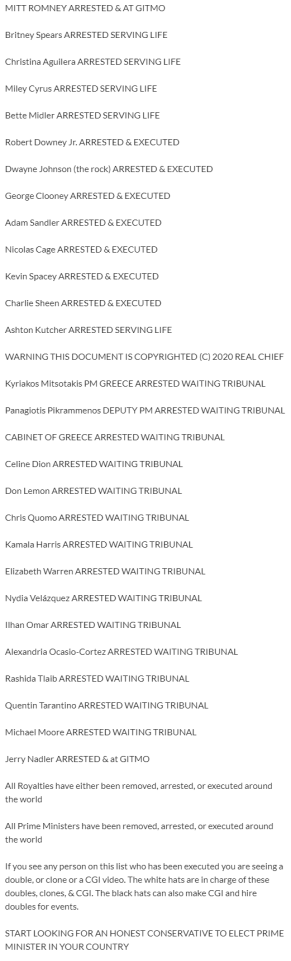 Mark Fuckerberg Rockefeller..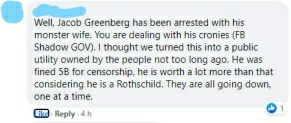 Soros, Bush, Hillary, Obama, and Biden report, Prior to them being executed.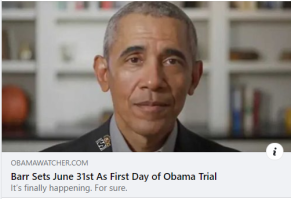 Ashton Kutcher is serving LIFE at GITMO. Symbol on Cap.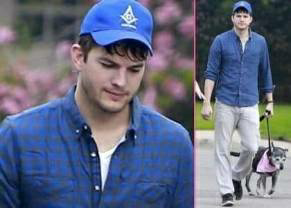 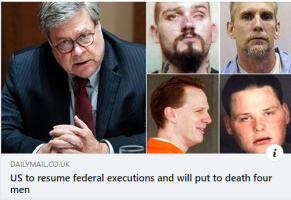 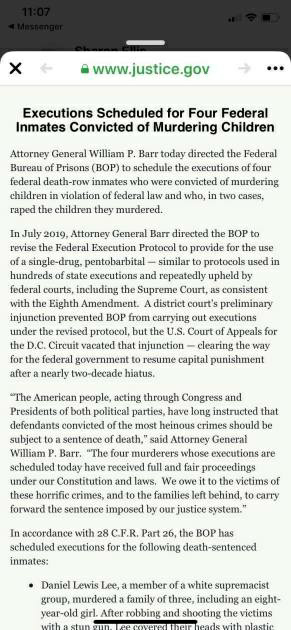 #Merkel arrested, we have talked about her arrest(s) for a while. Nobody gets away. The van in the image is the german’s prisoner transport van as described below in german. In a recent video I have said that a man will replace her. #QAnon #WWG1WGA #GITMO https://t.co/Wcq718XAwt— Utsava-ACCURATE #Trump #prophecies-#WWG1WGA (@Utsava4) June 15, 2020May 22nd was when hanxs was taken out.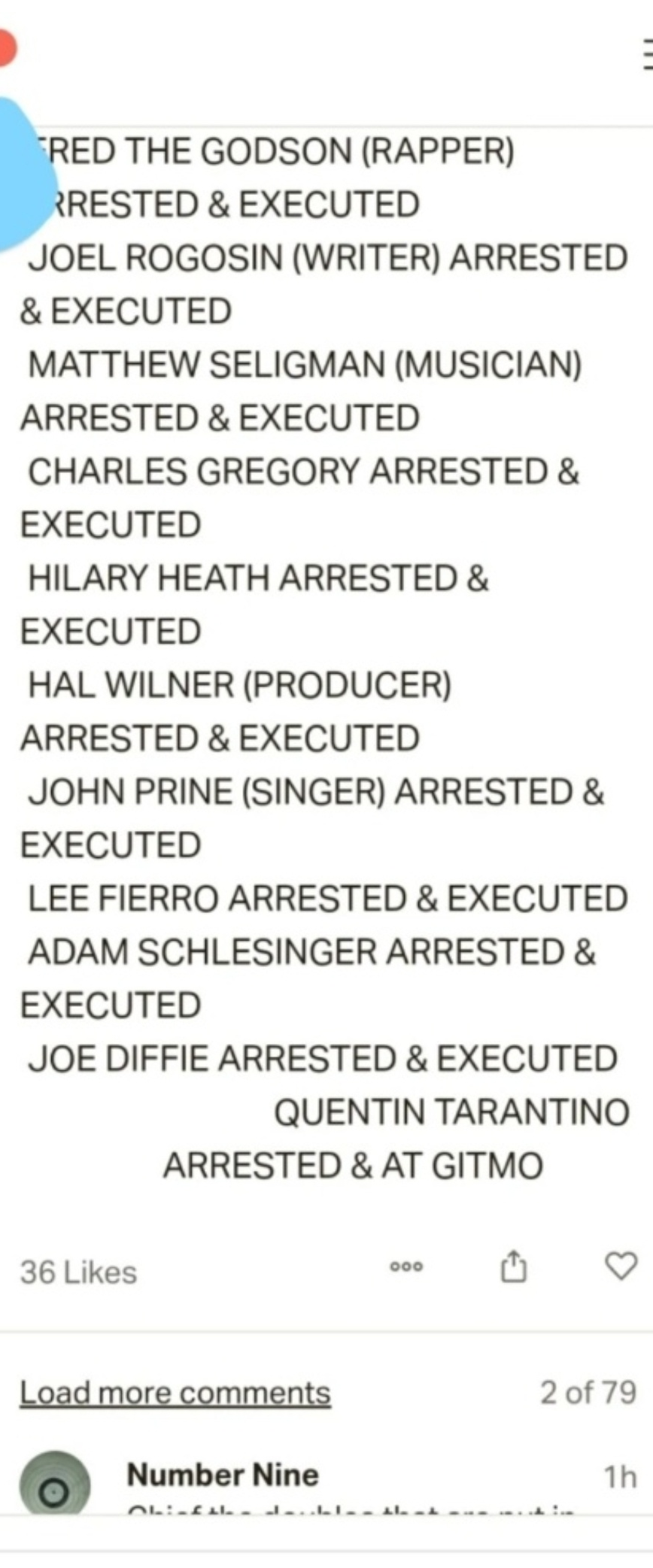 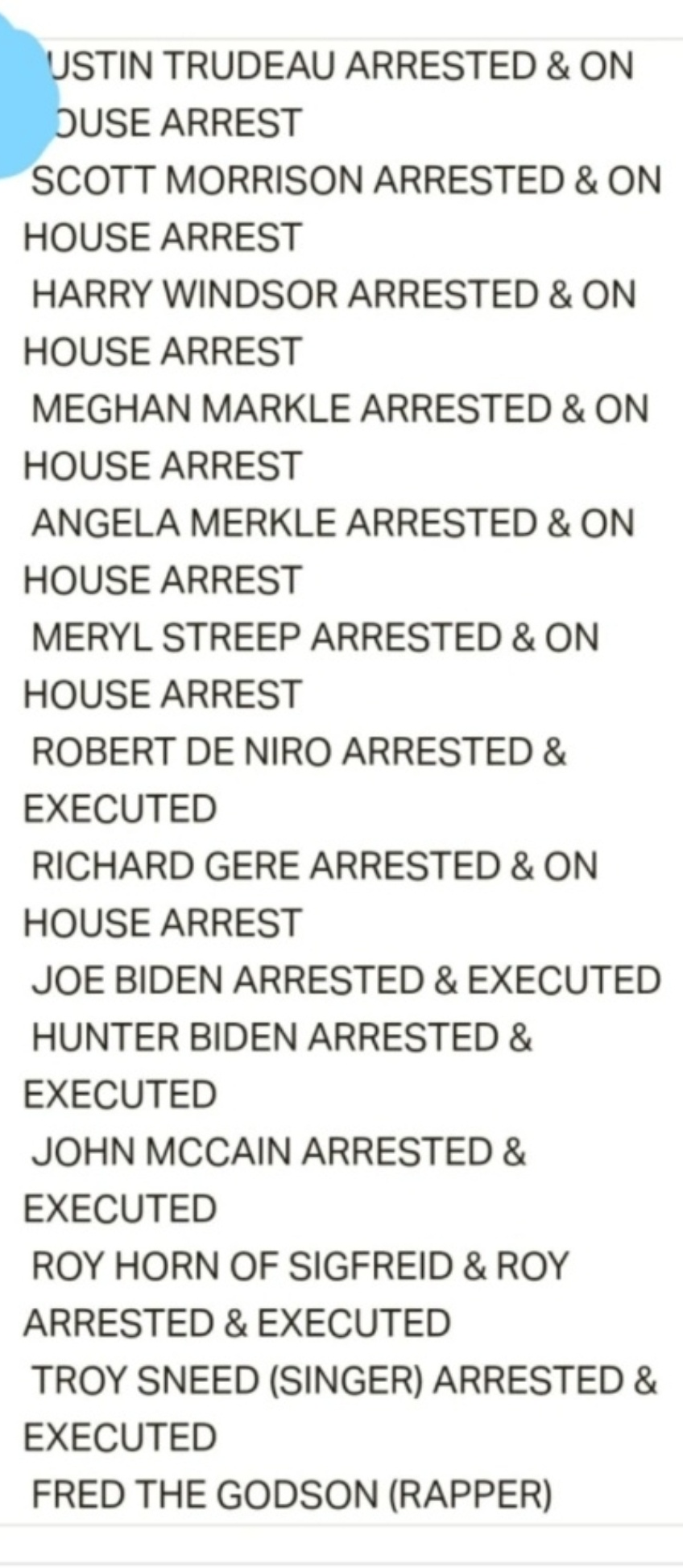 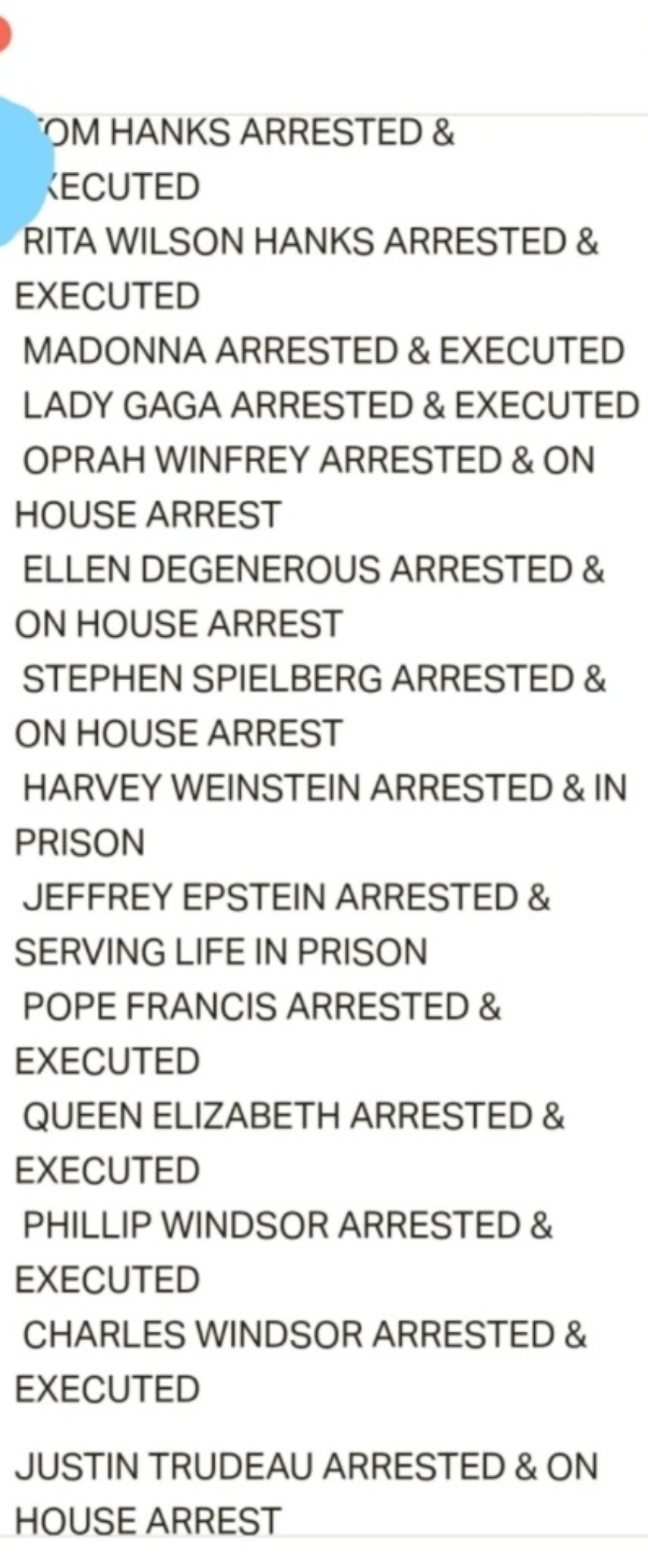 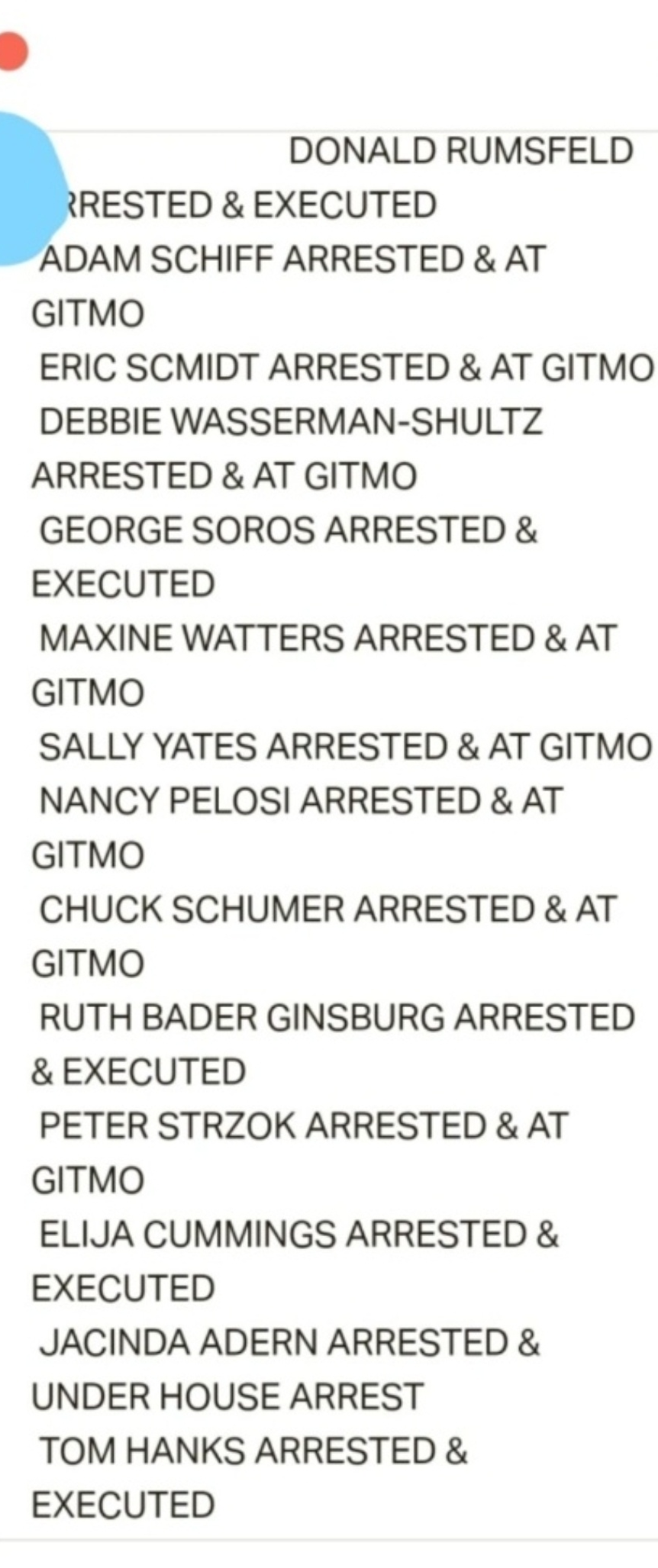 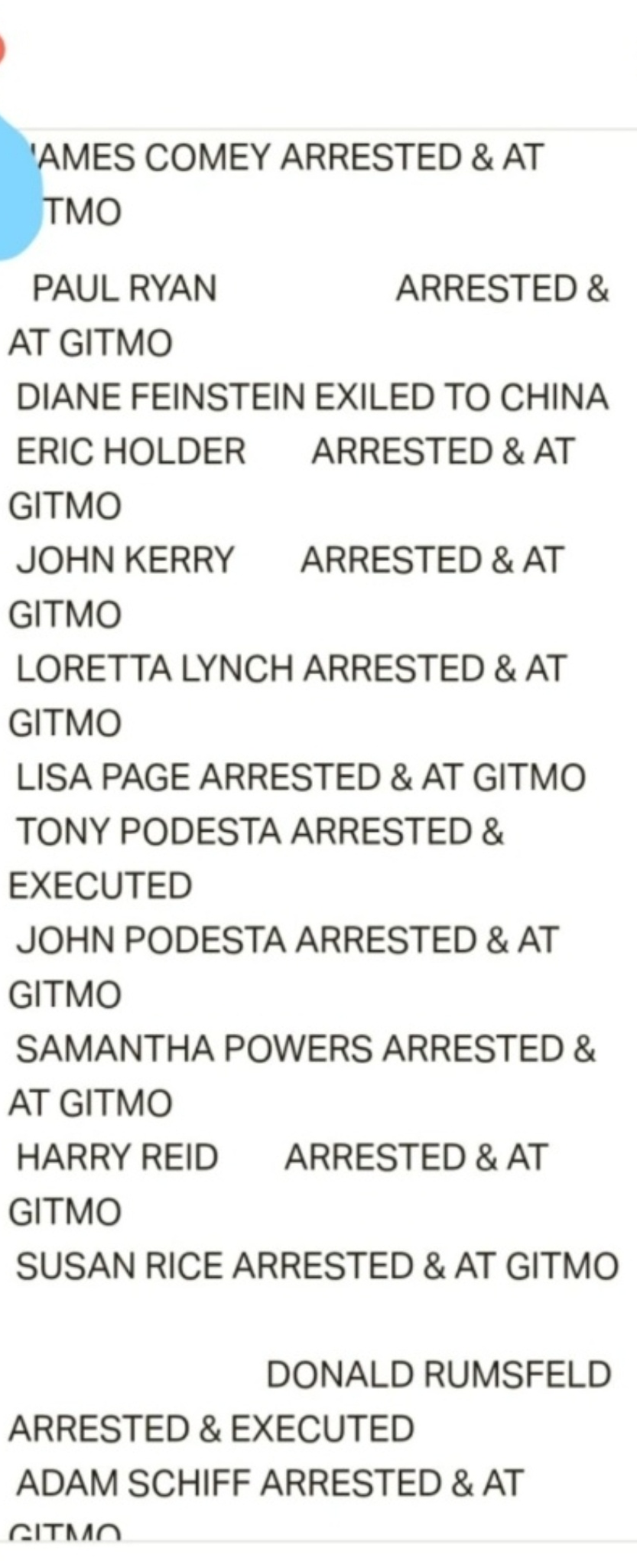 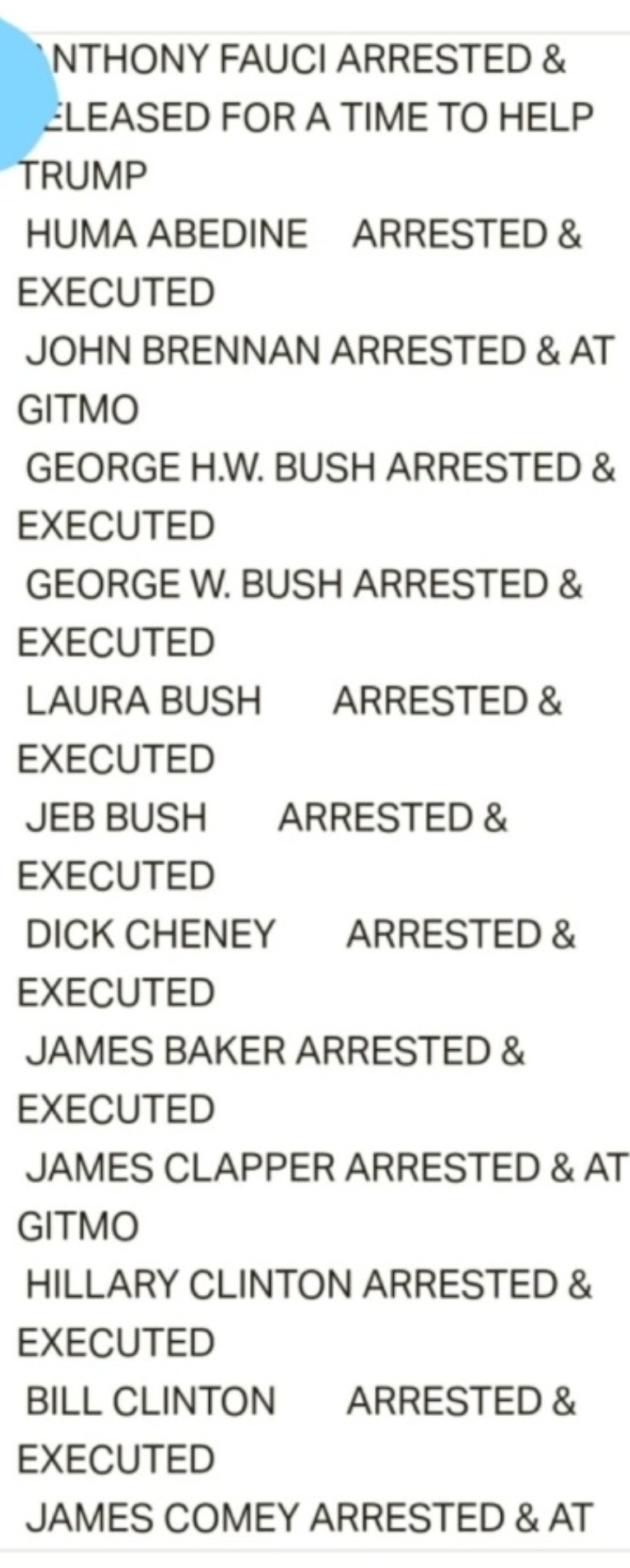 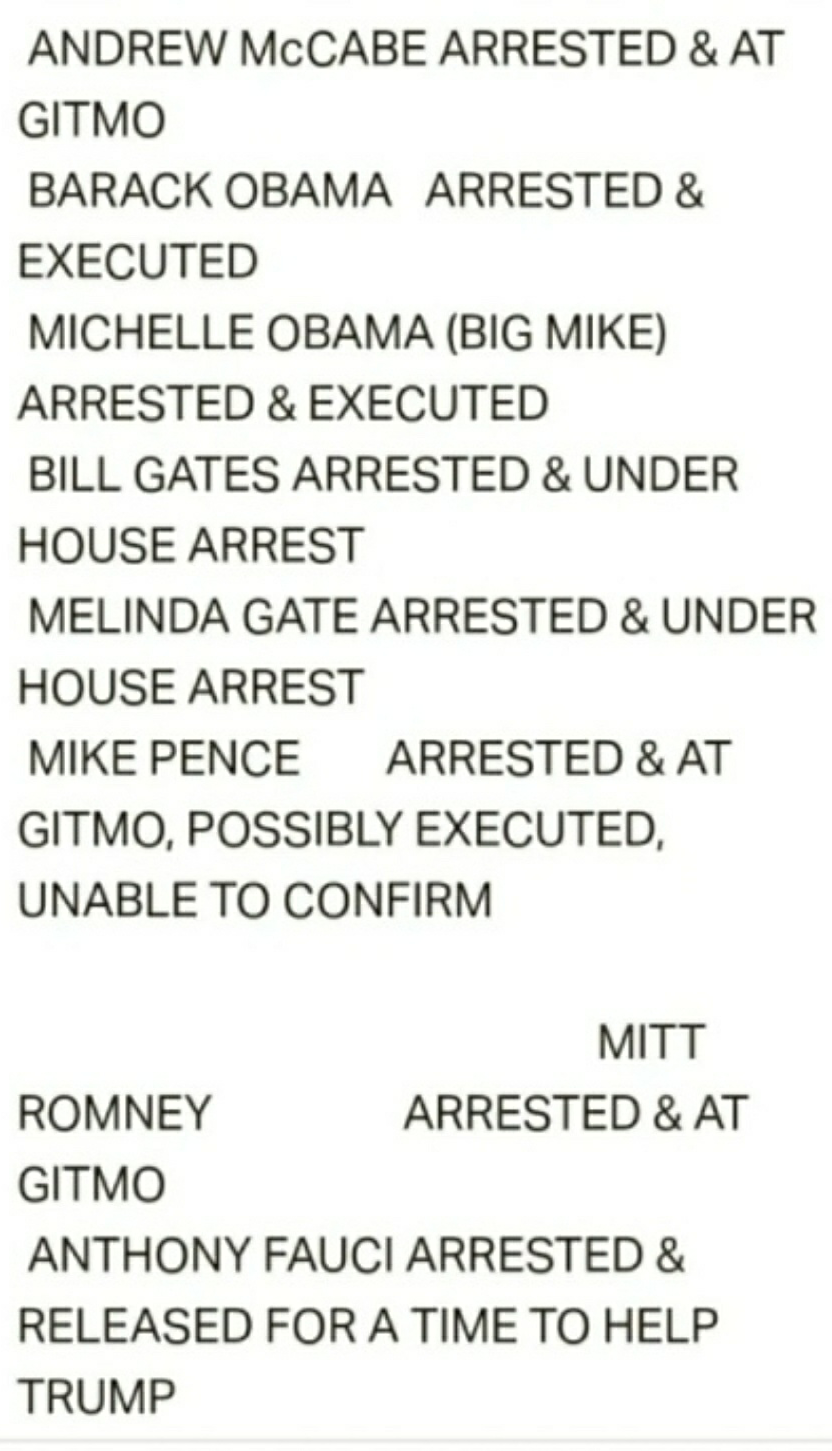 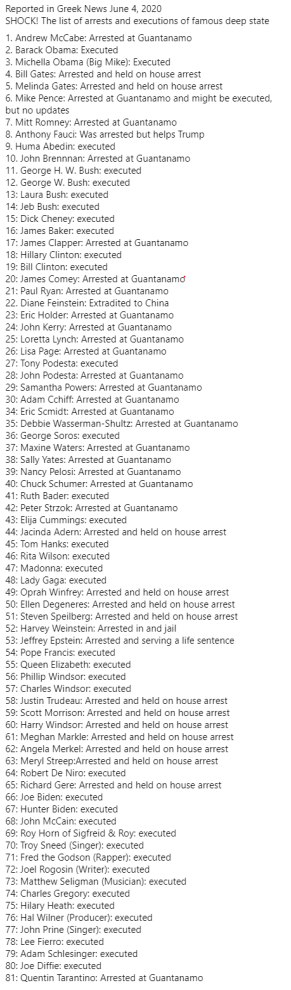 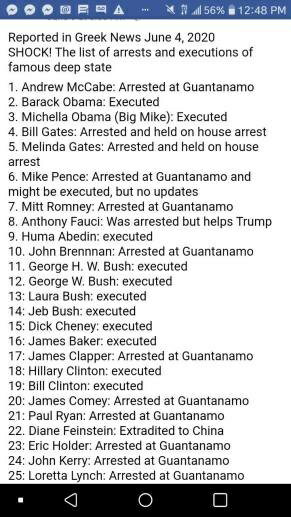 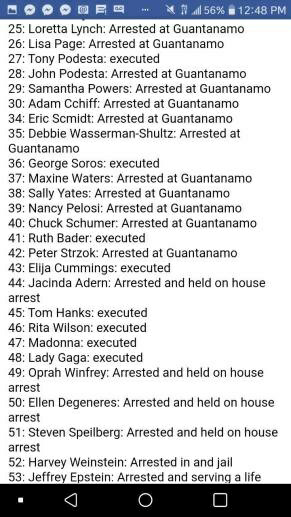 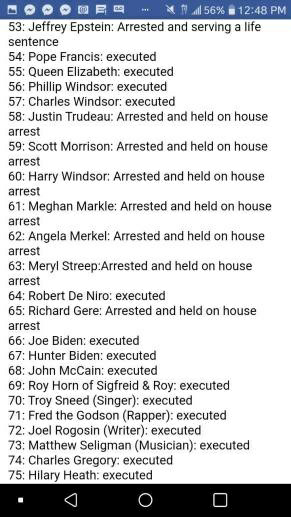 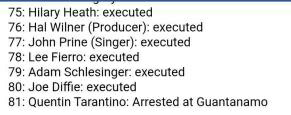 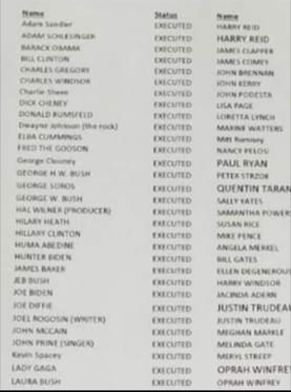 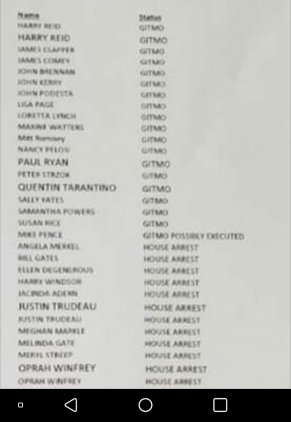 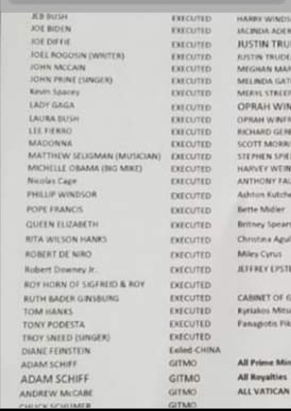 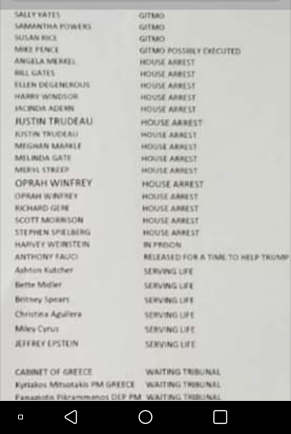 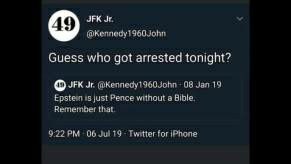 